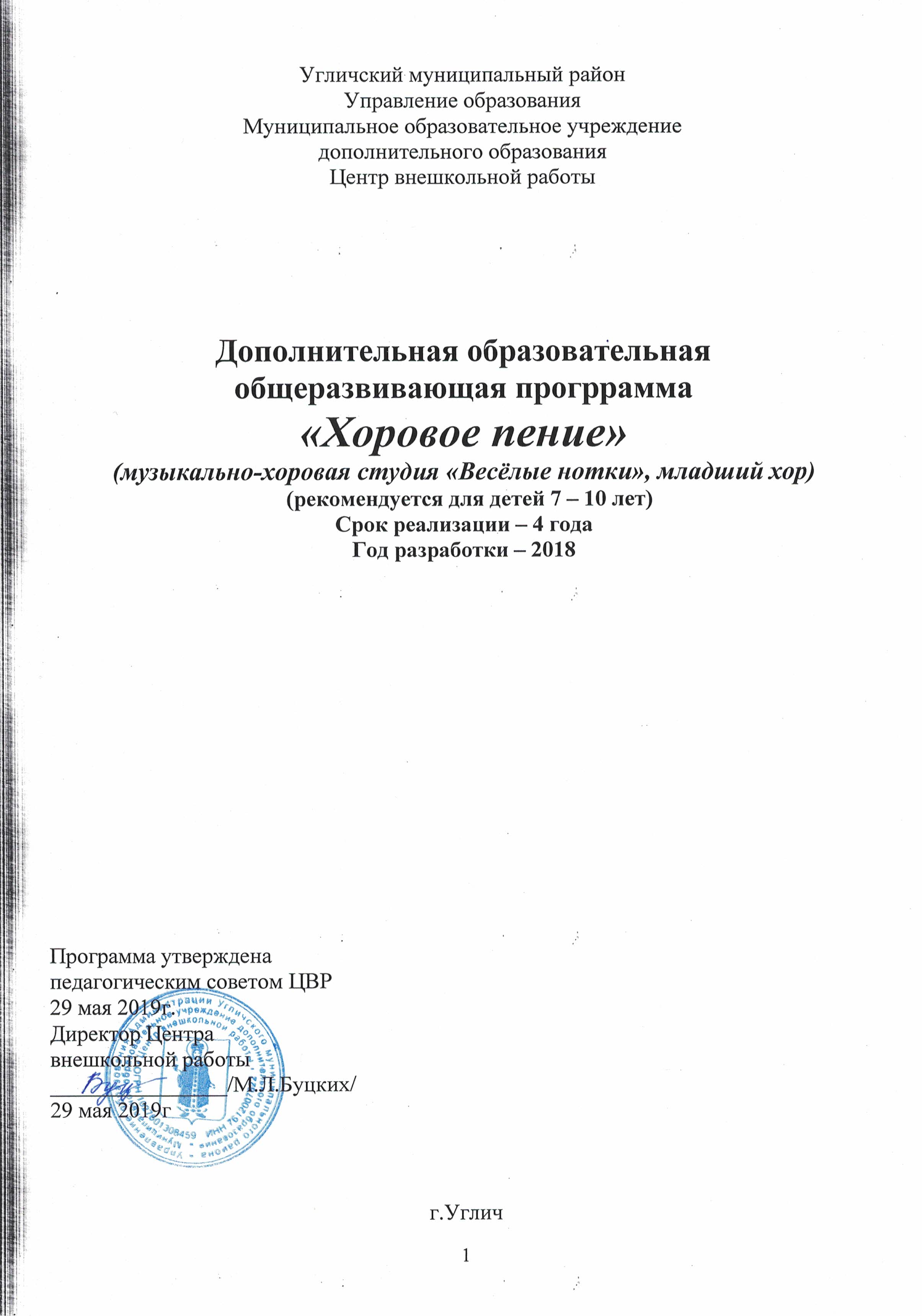 Пояснительная запискаХоровое пение – искусство уникальных возможностейкак исполнительских, так и образовательных. Оно всегда было, есть и будет неотъемлемой частью отечественной и мировой культуры,незаменимым, веками проверенным фактором формирования духовного, творческого потенциала общества.Хоровое пение с его многовековыми традициями,глубоким духовным содержанием, огромным воздействием на эмоциональный, нравственный строй как исполнителей, так и слушателейостаётся испытанным средством музыкального воспитания.Хоровое пение как исполнительское искусство наиболее доступный и любимый вид детского творчества. Оно не требует каких-либо дополнительных затрат, так как человеческий голос универсален и общедоступен. Исполняя музыкальное произведение, ребенок не только приобщается к музыкальной культуре, но и сам создает музыкальную культуру, художественные ценности. Правильно организованный процесс хорового музицирования обнаруживает и задействует целый спектр качеств участников: это и музыкальные способности, и  личные качества. Значение занятий искусством, музыкой, точнее пением очень конкретно и затрагивает три важнейших для жизни человека сферы:Здоровье.В процессе пения происходит естественная реабилитация состояния человека, восстановление его работоспособности, что научно доказано и обосновано.Интеллектуальное развитие.Благодаря воздействию на процесс формирования мышления стимулируется мыслительная деятельность, развивается и укрепляется память.Самоактуализация.Формируются метапотребности (потребности в личностном росте), которые организуют жизнь и вносят в ее течение смысл, упорядоченность и духовную свободу.Нельзя забывать, что оптимальный период для занятий искусством – детство, когда человек открыт для диалога и восприятия информации. Занятия искусством – жизненная необходимость: правое полушарие – “эмоциональный мозг” является основой для развития левого полушария – “мозга рассудочного”. Только в этом случае происходит равномерное развитие обоих полушарий. И только такое развитие создает полноценную и психически устойчивую личность. Таким образом, обучение детей пению, приобщение их к прекрасному является мощным средством их воспитания и развития.Вокальное воспитание детей в настоящее время осуществляется главным образом через хоровое пение. В последние два десятилетия можно отметить значительный рост числа детских хоровых коллективов. Теперь настало время обратить более серьезное внимание на качество звучания детских голосов с целью их развития.Сегодня можно говорить о нескольких направлениях в работе с детскими голосами. Одно из них, которое еще, к сожалению, имеет место в практике можно назвать “эксплуатационным”. Суть его проста: отбираются более способные дети, и с ними разучивается как детская музыка, так и аранжировка классики. Момент “эксплуатации” заключается в том, что дети поют интуитивно, с ними не ведется специальной работы по постановке голоса. Хормейстер не работает над качественным звучанием хора в соответствии со стилем и характером произведения. Второе же направление основано на продуманном, музыкально грамотном, эмоциональном исполнении произведения. В процессе работы происходит не бездумное заучивание нотного текста, а переживаются эмоции, настроение, заложенное автором. Отрадно констатировать тот факт, что сегодня хоров такого направления становится все больше. Глубокие знания педагогики и психологии, изучение и применение на практике ведущих методик по развитию и охране детского голоса, а также личностные качества педагога, позволяющие хормейстеру создать хоровой коллектив не только с широкими исполнительскими, но и в большей степени воспитательными возможностями, формируя у участников коллектива волю, трудолюбие, ответственность, отзывчивость, доброту.Хоровой класс в хоровой студии занимает важное место в системе музыкального воспитания и образования. Хор – не просто предмет, этооснова всего музыкального воспитания и место духовного обогащения и душевного общения.Нужно раскрепостить детей, высвободить их энергию творчества, создать условия для того, чтобы каждый почувствовал или хотел почувствоватьсебя индивидуальностью, личностью.Этот вид музыкальной деятельности имеет ряд особенностей. Они состоят в качестве музыкального инструмента и в коллективной природе хорового пения. Правильное обучение пению с детства есть наиболее массовая форма охраны голоса ребенка, тренировки голосового аппарата.Целью работы в процессе их обучения пению в хоре является индивидуальное певческое развитие каждого участника хорового коллектива, формирование его культуры.В связи с этим задачи хорового класса  можно разделить на три  группы:Образовательные:формирование навыка певческой установки;разностороннее развитие вокально-хорового слуха, накопление музыкально-слуховых представлений;развитие мышления певца;формирование музыкальной памяти, навыков певческой эмоциональности и выразительности, вокальной артикуляции, ритмического чувства, певческого дыхания, расширение диапазона голоса и.т.д.На протяжении всех лет обучения педагог следит за формированием и развитием важнейших вокально-хоровых навыков учащихся (дыханием, звуковедением, ансамблем, строем, дикцией, и.т.д.), постепенно усложняя задачи, расширяя диапазон творческих возможностей детей. Кроме того, музыкально-певческие навыки формируются довольно медленно, для их выработки характерна некоторая разновременность, хотя работа над всеми певческими навыками начинается с первого урока. Необходимо учитыватьвзаимозависимость и взаимосвязь всех вокально-хоровых навыков.Развивающие:формирование отношения к труду, природе, людям, чувства коллективизма и коммуникативности;развитие вокально-хорового (гармонического, ладоинтонационного, мелодического) слуха, накопление музыкально-слуховых представлений;формирование уверенности в себе и заинтересованности  в результате своей деятельности, а так же ответственности каждого за результаты общего дела.Воспитательные:воспитание общего культурного и музыкального уровня;воспитание грамотного слушателя и зрителя. Для воспитания художественного  вкуса, развития кругозора учащихся следует предусмотреть        проведение     мероприятий     воспитательно-познавательного характера (посещение театров, концертов, выставок и.т.д. с последующим обсуждением увиденного и услышанного), а так же бесед о музыке и театре.  Краткие пояснительные беседы к отдельным произведениям используются руководителем хорового класса для выявления своеобразия стилей отдельных композиторов, музыкального языка различных эпох. Такие беседы также способствуют обогащению музыкального кругозора учащихся, помогают формировать их художественную культуру.Задача руководителяхорового класса – привить детям любовь к хоровому пению, сформировать необходимые навыки и выработать потребность в систематическом коллективном музицировании, учитывая, что хоровое пение - наиболее доступный вид подобной деятельности.На занятиях должны активно использоваться знание нотной грамоты и навыки сольфеджирования, так как пение по нотам, а затем хоровым партитурам помогает учащимся овладеть музыкальным произведением сознательно, значительно ускоряет процесс разучивания, приближает их к уровню исполнения многоголосия и пения без сопровождения.        Весь процесс обучения происходит на фоне возрастного роста и развития ребёнка, поэтому необходимо учитывать психологические особенности каждого возраста.Возрастные особенности слуха и голоса детей  школьного возрастаВокально-хоровая работа  в детском хоре проводится в соответствии с психофизиологическими особенностями детей разных возрастных групп, каждая из которых имеет свои отличительные черты в механизме голосообразования. Руководитель должен учитывать эти особенности, придерживаться однородности возрастного состава коллектива.Ранний период (7 – 10 лет).В целом детские голоса отличаются легкостью, прозрачностью, звонкостью и нежностью звука. Они делятся на дисканты (сопрано) и альт. Дискант (сопрано) – высокий детский голос, его диапазон  в перспективе составляет  1,5 октавы (до1– соль2), альт – низкий детский голос, его диапазон в перспективе – также 1,5 октавы (сольм–ми2)  домутационный период (7-10 лет). Общее развитие ребёнка на  седьмом - восьмом году жизни, совершенствование процессов вышей нервной деятельности оказывают положительное влияние на формирование его голосового аппарата и на развитие слуховой активности. Голосовой аппарат  отличается хрупкостью и ранимостью, он не совершенен и   окончательно не сформирован, так как формирование вокальных мышц только начинается. Гортань маленькая, голосовые складки короткие, тонкие, небо малоподвижное, дыхание короткое (фонационный выдох  составляет 5-6 сек., к 10 годам увеличивается до 12-14 сек.), звук не сильный, он усиливается резонаторами. Грудной резонатор развит слабее, чем головной, поэтому голос детей  порой бывает звонким.  Певческое звучание, ввиду неполного смыкания голосовых складок и колебания только их краёв, характеризуется лёгкостью и требует к себе бережного отношения, прежде всего с учётом диапазона звучания детского голоса.  Голоса мальчиков и девочек, в общем, однородны и почти все – дисканты. Деление на первые и вторые голоса условно. Звучанию голоса свойственно головноерезонирование, легкий фальцет. Диапазон ограничен звуками ре1– фа2. Наиболее удобные звуки – фа1– ми2. Тембр очень неровен, гласные звучат пестро. Задача руководителя – добиваться,возможно, более ровного звучания гласных на всех звуках небольшого диапазона.Хор – это коллектив единомышленников, которых объединяет совместное творчество, а так же связанные с ним: огромный труд, успехи и неудачи, умение подчинить своё «Я» интересам  общего дела. Но главное, в любом возрасте они  хотят и готовы творить все вместе, друг с другом. Отбор   репертуараВокально-хоровое воспитание и развитие детей происходит в процессе работы над музыкальным произведением.  Отсюда огромное значение  имеет  работа    над    репертуаром.На отбор произведений влияет и установка руководителя на реализацию ведущего принципа музыкальной педагогики: единство художественного и технического.Репертуар- стержень, вокруг которого  выстраивается методика формирования и развития вокально-хоровых навыков. Это эффективный способ обогащения эмоциональной сферы детей как фактор прослеживания и осмысления образного содержания музыки. При отборе репертуара учитываются возрастные предпочтения хористами того или иного жанра, содержания, характера, а также певческие возможности школьников. Требования к репертуару: полезность   для  развития    певческих   способностей     учащегося.доступность (обучение и воспитание должны строиться на уровне возможностей учащихся, без интеллектуальных, физических и моральных перегрузок). яркость музыкальных  образов произведения.исполнительские приёмы должны быть художественно оправданы, и не превращаться в способ демонстрации «эффектов».Отбирая репертуар, педагог, помимо прочего, должен помнить о необходимости расширения музыкально-художественного кругозора детей, о том, что хоровое пение - мощное средство эстетического, нравственного, и патриотического воспитания учащихся. Поэтому произведения русской, зарубежной классики должны сочетаться с песнями современных композиторов и песнями народов мира разных жанров.Также необходимо знать и помнить, что при слишком сложном содержании у учащихся наступает быстрое утомление, падает работоспособность, понижается мотивационный настрой, а при упрощении у детей  снижается интерес к учению,  а также не происходит развитие учебной работоспособности. Младший хор (1 – 4классы) справится с 5 – 7 произведениями. Их интересы разнообразны: привлекает романтика, героика, лирика, юмор. Ребята начинают входить во вкус современной музыки.  Прекрасно  исполняют  классику,  народные песни, современные песни и  хоровые   произведения.       Огромное влияние на развитие музыкальности учащихся оказывает тщательная работа педагога над художественным образом исполняемого произведения, выявлением его идейно-эмоционального смысла. При этом особое значение приобретает работа над словом, музыкальной и поэтической фразой, формой всего произведения, умение почувствовать и выделить кульминационные моменты, как всего произведения, так и его отдельных частей.        Построение занятия основывается на следующих принципах и методах: принцип эмоциональной драматургии занятия;принцип контраста (чередование различных форм деятельности, приёмов работы, темпов произведения);метод «забегания» вперёд и возвращения к пройденному;метод проблемно-поисковый, сравнения  по сходству  и различию;метод наблюдений и упражнений;словесный, для формирования теоретических знаний;практический (демонстрационный), для практического применения умений и навыков.      Специальное время следует уделять на занятиях    расширению музыкального кругозора учащихся, формированию их  слушательской  культуры, музыкального мышления и вкуса. Они должны получить достаточные знания о музыке, её языке, музыкально-выразительных средствах.  Учитывая психологические особенности детей, огромная роль отводится  беседам о музыке, об искусстве, о роли искусства в  жизни человека, а так же  посещению театров, выставок, концертов, фестивалей с последующим обсуждением.  Участники студии должны научиться не только слушать, понимать и исполнять музыкальные произведения, но и оценивать их исполнение. Организация образовательного процессаВ младший хор МХС «Весёлые нотки» принимаются дети с 7 до 10 лет. Набор учащихся происходит на добровольной основе. Исключение составляют дети с болезнью голосового и слухового аппаратов.Учебный план Младший хор (7 – 10 лет, 1 – 4 классы)Срок обучения 1 год.  Продолжительность обучения зависит от возрастных и индивидуальных особенностей детей. Большое внимание уделяется хоровому сольфеджио, где все темы музыкальной грамоты проходятся значительно полнее и глубже. На этой ступени детьми осваивается игра на шумовых  музыкальных инструментах в оркестре, для того, чтобы подготовить студийцев к занятиям на основных инструментах. Предполагается начальный этап 2-х-голосия и эпизодического 3-х-голосия. Диапазон хора расширяется  до ноны-децимы. Работа по воспитанию музыкального слуха, гармонического слуха, ритма проводится на сольфеджио. Учащиеся все чаще выступают в роли солистов, у них воспитывается эмоциональное и выразительное пение, индивидуальность. Активизируется концертная деятельность.Программой предусматривается начальный этап овладения  вокально-хоровыми навыками.На этой ступеньке создаются «малые формы» – ансамбли, трио, дуэты, присутствуют солисты – как в академической манере пения, так и в эстрадной. На этой же ступени происходит углубление ЗУНов, подготовка хористов к переходу в старший хор. Учебно-тематический план младшего хораХоровое пениеСольфеджиоСодержание работыПевческая установка и дыханиеВводная беседа о хоре; правильная установка при пении стоя и сидя (положение         головы и корпуса ненапряженное).Спокойный, активный, бесшумный вдох с последующей задержкой,  экономный выдох (три момента дыхания). Смена дыхания в процессе пения. Одновременный вдох и начало пения. Различные    типы  дыхания в  зависимости от характера произведения: быстрое, медленное.Цезуры.Упражнения из ФМРГ В.В.Емельянова (I комплекс).Звуковедение, артикуляция и дикцияОтличие певческой артикуляции от речевой.Свободный, мягкий звук без крика и напряжения, мягкая   атака  звука.Округление гласных, способы их формирования и распевания. Роль согласных внутри слова (перенос согласного звука к последующему  слогу). Согласный звук в конце слова.Различные виды звуковедения: легато и нон легато, владение нюансами (mf,  mp,F,p), развитие дикционных навыков (упражнения из ФМРГ В. В.Емельянова).Орфоэпические нормы, логика, культура речи. Произношение гласных под ударением (твёрдо и ясно) и без ударения (редуцированно).Смысловое пение.Начало работы над подвижностью и гибкостью голоса.Пение скороговорок (только быстрое перемещение языка, губ помогут сохранить устойчивое положение гортани). Пение на иностранном языке.Работа    по   сглаживанию   регистров. Начало работы  над  смешанным звукообразованием – микстом (к 10 годам).ЗвукообразованиеФальцет как основной режим работы гортани. Начало работы над выработкой высокой певческой позиции («головное резонирование»).Ансамбль и стройвыработка унисона, чистое интонирование  устойчивых и неустойчивых ступеней лада, интервалов, тренировочных попевок. Расширение диапазона голоса.Ритмическая устойчивость в умеренных темпах при соотношении простейших длительностей, соблюдение динамической ровности при произнесении текста. Активный унисон при сложном аккомпанементе.Работа над ансамблевыми навыками (интонационный, дикционный, ритмический, динамический, тембральный ансамбли).Работа над развитием гармонического слуха.Навыки двухголосного пения. Навыки трёхголосного пения.Интонирование произведений в различных видах мажора и минора.Работа над формированием исполнительских навыковРазбор поэтического текста, определение характера произведения, способа  звуковедения, темпа, динамики.Форма. Фразировка. Осмысленность исполнения.Понимание дирижёрского жеста.Пение в строго заданном темпе и сопоставлении двух темпов; замедление и ускорение  в конце произведения.Понимание дирижёрского жеста.Осмысленность, эмоциональность и музыкальность исполнения  (эстетически оправданные).Сценическая культура.Взаимопроникновение двух элементов при исполнении фразы и всего произведения – агогического и динамического.Различные виды динамики.Воспитание навыка вступленияВоспитание навыка самостоятельно слушать аккомпанемент, вступать осознанно. 7. Звуковедение. Штрихиразличные виды звуковедения: легато, нон легато и стаккато, владение нюансами (mf, mp,F,p);акцент. Тэнуто. Сфорцандо.8. Работа над репертуаром. В благоприятных условиях певческого воспитания дети прекрасно воспринимают и исполняют классику, народные песни, песни современных композиторов.Репертуар обеспечивает полноценное музыкальное развитие каждого, повышает музыкальную культуру детей, способствует их нравственному и эстетическому воспитанию, формирует их вкусы, взгляды, повышает ответственность перед коллективом. Произведения, различные по характеру и степени трудности, подбираются с учетом возрастных особенностей поющих.При знакомстве с песней детям также сообщается, кто её авторы – поэт и композитор, и знакомы ли уже детям какие-либо произведения авторов. Затем обучающиеся слушают музыкальное произведение, определяют его содержание и характер, а также отмечают некоторые ей свойственные особенности. Методика разучивания вокального произведения состоит из 5 этапов: слушания песни, ее разбора с детьми, разучивания слов,работа по партиям,художественной отработки звучания каждого из её куплетов.Прогнозируемые результатыДети младшего хора должны знать:орфоэпические нормы, логику, культуру речи. Произношение гласных под ударением (твёрдо и ясно) и без ударения (редуцированно);музыкально-хоровую лексику;понимать дирижёрский  жест;понятия: понятия: темп, регистр, такт, тембр, скрипичный ключ, басовый ключ, стаккато, легато, тоника, реприза, пауза, органный пункт, диез, бемоль, затакт, крещендо, диминуэндо;клавиши фортепиано.Уметь:отличать певческую артикуляцию от речевой;чисто интонировать  устойчивые и неустойчивые ступени лада, интервалы, тренировочные попевки;держать активный унисон при сложном аккомпанементе;разбирать поэтический текст, определить характер произведения,    способ  звуковедения, темп, динамику;чувствовать форму,  фразировку, осмысленность исполнения;самостоятельно слушать аккомпанемент, вступать осознанно;держать 2-х-голосие;сохранять дикционную активность в нюансах «пиано» и «пианиссимо»;подобрать короткие песенки, транспонировать;чисто интонировать, петь по нотам;дирижировать в размере 2/4 и ¾.Владеть:правильной установкой при пении стоя и сидя (положение  головы и корпуса ненапряженное). Различными    типами  дыхания в  зависимости от характера произведения: быстрое, медленное;свободным, мягким звуком без крика и напряжения, мягкой   атакой  звука;округлением гласных, способы их формирования и распевания. Роль согласных внутри слова (перенос согласного звука к последующему  слогу). Согласный звук в конце слова;различными видами звуковедения: легато и нон легато, владение нюансами (mf,  mp,F,p), развитие дикционных навыков (упражнения из ФМРГ В. В.Емельянова);звукообразованием;фальцет как основной режим работы гортани. Начало работы над выработкой высокой певческой позиции («головное резонирование»).     Обладать:ритмической и интонационной устойчивостью в умеренных темпах при соотношении простейших длительностей, соблюдением динамической ровности при произнесении текста.Формы контроля и отчётности       Учёт успеваемости учащихся в хоровом классе на протяжении учебного года проводится преподавателем на основе текущих занятий, индивидуальной и групповой проверки хоровых партий. При оценке учащегося учитывается также его участие в выступлениях хорового коллектива. Сдача партий (по желанию педагога) может происходить в форме:конкурс на лучшее концертное  исполнение партии одного произведения из репертуара хора;конкурс на лучший ансамбль.Основные вокально-хоровые навыкиТак как все вокально-хоровые навыки взаимосвязаны и взаимозависимы,   то  работа по их формированию должна проходить комплексно (одновременно). Поэтому основным видом работы на каждом уроке является вокально-хоровая работа на материале вокально-тренировочных упражнений, произведений из репертуара коллектива. В каждом упражнении, произведении, песни  преподаватель работает над певческой установкой и дыханием, звуковедением и дикцией, ансамблем и строем, исполнительскими навыками, учит  слушать партию сопровождения (фортепиано или фонограмма). Преподаватель объясняет учащимся  образный план упражнения или произведения, развивая в учащихся фантазию и воображение, заставляя их думать и  сопереживать, так как в процессе разучивания каждой песни решаются нравственные и эстетические задачи. Чем эмоциональнее рассказ о содержании песни, истории её создания, тем сильнее воздействует она на чувства учеников. Характер музыкального произведения воспринимается учащимися в единстве со словом. Поэтому образная передача поэтического теста является одним из компонентов выразительного пения.Большое значение для развития голоса и музыкального слуха имеет неоднократное повторение с учащимися ранее выученных песен.На протяжении всех лет обучения  педагог следит за формированием и развитием важнейших вокально-хоровых навыков: звукообразование, звуковедение, артикуляция, дикция, дыхание, ансамбль, строй, изучение нотного и литературного текста, постепенно усложняя задачи, расширяя диапазон певческих возможностей детей.Они являются общими для всех  возрастных групп хора и вместе с тем специфическими для каждой группы.Основные формы работы на уроке: артикуляционная гимнастика  из ФМРГ В.В.Емельянова, пение вокально-тренировочных упражнений (упражнения для развития голоса и музыкального слуха), работа над произведением из репертуара (знакомство, разучивание, работа над  трудными фрагментами, закрепление, повторение), беседа о произведении (интересные факты из жизни  композитора, история создания, эпоха и стиль, о заложенных в произведении настроениях и чувствах, о жизненных параллелях). Методическое обеспечение программыПринципы обучения:Доступность в обучении. Программа составлена  с учётом возрастных, психофизиологических, индивидуальных особенностей обучающихся, подготовленности детей к освоению программы и репертуарных планов различных ступеней образовательной деятельности.Принцип вариативности позволяет вносить изменения в программу в зависимости от содержания, сложности учебного материала, от темпа, качества усвоения, от интересов, потребностей детей и родителей, социального заказа.Принцип содержательного построения предусматривает связь практической и теоретической деятельности.Принцип личностно-ориентированный предоставляет каждому обучающемуся возможности самовыражения.От простого к сложному. Этот принцип отражается в постепенном усложнении учебного материала.Взаимодействие индивидуальных и коллективных способов обучения.Взаимосвязь комплекса предметов: эстрадный вокал, ритмика, хореография. Этот принцип отражается в единстве решения специализированных и воспитательных задач.Принцип связи обучения с практикой способствует формирования у детей умения применять приобретённые знания, умения и навыки в концертной и других видах деятельности.Принцип гуманистической направленности ориентирован на то, чтобы взаимодействие «педагог-ребёнок» базировалось на взаимном уважении, любви.Методы и приёмы, используемые в учебном процессе:наглядно-слуховой;наглядно-зрительный;практический метод;метод «забегания» вперёд и возвращения к пройденному;проблемно-поисковый.Методическое оснащениеТехническое оснащение кабинетаКабинеты, в которых занимаются хоровые коллективы приспособлены для занятий. Установлены подиумы для занятия хоров.  На центральной стене кабинета установлены большие зеркала.Также в кабинете имеются: рояль, цифровое пианино;ноутбук с колонками;видеомагнитофон;микрофоны со стойками;библиотека-стеллаж;столы, стулья.Для методического обеспечения используется:специальная литература;фотоматериалы;наглядные пособия;Документы:программа;должностные инструкции.Календарный учебный графикХоровое пениеСольфеджиоМониторинг образовательных результатовКритерии оценки диагностикиКритерии оценки диагностики (сольфеджио)Методическое обеспечение диагностики учащихся, занимающихся по программе «Хоровое пение. Младший хор»Мониторинг образовательных результатовСписок литературыАмирова Л.Т. Дирижирование и чтение хоровых партитур. Практическое пособие, Уфа, 2011.Андреева Л., Бондарь М., Локтев В., Птица К. Искусство хорового пения, М.: МУЗГИЗ, 1963. — 145 с. Живов В.Л. Хоровое исполнительство. Теория. Методика. Практика, Учеб.пособие для студ. высш. учеб. заведений. — М.: Гуманит. изд. центр ВЛАДОС, 2003. — 272 с. Левандо П. (сост). Хоровые произведения. Хоры без сопровождения, Ленинград: Советский композитор, 1980. — 80 с.Маевская В.П., Леонович 3.Л. Методика работы с хором. Многоголосие в детском хоре .Учебно-методическое пособие для студентов высших учебных заведений по направлению специальности «Народное творчество (хоровая музыка)». — Минск: БГУКИ, 2011. — 99 с. Рожкова Н.П. (гл. ред.) Хоровое пение: история, методика, репертуар. Библиогр. указатель. — Белгород: БИЦ БГУНБ, 2013. — 72 с. https://www.twirpx.com/files/science/art/music/choir/http://www.shkolamuz.ru/doc/metodika/sorokina/metodhttps://infourok.ru/vibor-repertuara-v-detskom-hore-993974.htmlПриложение 1Наименование предметов по ступенямСрок обученияМинимальная наполняемость группУчебная нагрузка Продолжительность 1 часаIIступеньМладший хорIIступеньМладший хорIIступеньМладший хорIIступеньМладший хорIIступеньМладший хорХор 1 год15 – 25 чел.2/7245 мин.Сольфеджио1 год10-15 чел.1/3645 мин.Итого по программе:   180 часовИтого по программе:   180 часовИтого по программе:   180 часовИтого по программе:   180 часовИтого по программе:   180 часов№ п/пСодержание и виды работКоличество часовТеорияПрактика1.Вводное занятие11-2.Дыхательная гимнастика6153.Логоритмика7164.Звукообразование7165.Дикция и артикуляция6156.Музыкально-исполнительская работа202187.Работа над репертуаром12-128.Работа над ансамблевым строем 13112                                                      Всего:72864№ п/пСодержание и виды работКоличество часовТеорияПрактика1.Освоение нового материала88-2.Ладоинтонационная работа10-103.Вокальная и ритмическая импровизация10.50.54.Музыкальные игры4135.Слуховой и мелодический диктанты6-66.Повторение5237.Контрольное занятие2-2Итого:3611.524.5Дыхательная гимнастикаметодика Стрельниковой(насос)методика Емельянова (собака)трубочказеркальцаЛогоритмикаПо Емельянову:«Бронтозаврик»фонопедический методсистема слоговритмослогиЗвукообразованиефортепианоДикция и артикуляцияраспевкискороговоркиритмослоги,система слоговучебная доскаРабота над репертуаромфортепианопартитуры произведенийРепетиции к выступлениямпартитурынотыпюпитр,фортепианоноутбукколонкиминусовкиРабота над строемфортепианопартитурынотынаглядная агитация – «Гармоническая цепочка»Музыкально-исполнительская работафортепианопартитурыаудио- и видео-иллюстрацииСольфеджиотаблицами интервалами интервалов, аккордовнаглядными пособиями: «лесенка», «звон-город»специальной методической и другой  литературой: учебниками по сольфеджио, словарём музыкальных терминов, сборником музыкальных диктантовраздаточным материалом: ритмическими карточками, пособиями «пуговицы», комплектами карточек «интервалы», карточками с индивидуальным домашним заданием, музыкальное лото№ п/пМесяцЧислоФорма занятияКоличество часовТемаМесто проведения1.Сентябрь03Групповая1ч.Вводное занятие. Охрана труда. Постановка голоса. Дыхательная гимнастика.МОУ ДО ЦВР2.Сентябрь06,09Групповая2ч.Постановка голоса. Дыхательная гимнастика. Распевки на дыхание, звуковедение, атаку.МОУ ДО ЦВР3.Сентябрь10Групповая1ч.Постановка голоса. Дыхательная гимнастика. Распевки. Песня –приветствие. Повторение прошлогодних песен. Новая – р.н.п. «Как у наших, у ворот»МОУ ДО ЦВР4.Сентябрь13Групповая1ч.Постановка голоса. Дыхательная гимнастика. Распевки. Песня –приветствие. Повторение прошлогодних песен. Новая – р.н.п. «Как у наших, у ворот»МОУ ДО ЦВР5.Сентябрь17Групповая1ч.Постановка голоса. Дыхательная гимнастика. Распевки. Песня «Как у наших, у ворот»МОУ ДО ЦВР6.Сентябрь20Групповая1ч.Постановка голоса. Дыхательная гимнастика. Распевки. Гамма До мажор.  Песня. Работа над 2-х-голосием.МОУ ДО ЦВР7.Сентябрь24Групповая1ч.Постановка голоса. Дыхательная гимнастика. Распевки. Гамма До мажор.  Песня. Работа над 2-х-голосием.МОУ ДО ЦВР8.Сентябрь27Групповая1ч.Прослушивание всех хористов. Распределение по партиям. МОУ ДО ЦВР9.Октябрь01Групповая1ч.Постановка голоса. Дыхательная гимнастика. Распевки. Гамма До мажор.  Песня «Где ты был так долго». Работа над 2-х-голосием.МОУ ДО ЦВР10.Октябрь04Групповая1ч.Постановка голоса. Дыхательная гимнастика. Распевки. Мажор и минор. Гамма До минор. Песни.МОУ ДО ЦВР11.Октябрь08Групповая1ч.Дыхательная гимнастика. Распевки. Гаммы До мажор и До минор в различных ритмах. Понятия «Легато, стаккато». Песни.МОУ ДО ЦВР12.Октябрь11Групповая1ч.Постановка голоса. Дыхательная гимнастика. Распевки. Гамма До мажор в разных ритмах. Песни. Понятия «Легато, стаккато, нон-легато». Новое: Форте, пиано.МОУ ДО ЦВР13.Октябрь15Групповая1ч.Ладо-интонационная работа.Скороговорки. Потешки. Песня «Бегемот» Л.Марченко.МОУ ДО ЦВР14.Октябрь18Групповая1ч.Ладо-интанационная работа.Скороговорки. 2-х голосие. Потешки. Песни.МОУ ДО ЦВР15.Октябрь22Групповая1ч.Закрепление пройденного материала. Песня «Бегемот»МОУ ДО ЦВР16.Октябрь25Групповая1ч.Закрепление пройденного материала. Песня «Бегемот»МОУ ДО ЦВР17.Октябрь29Групповая1ч.Весь репертуар и теорияМОУ ДО ЦВР18.Ноябрь01Групповая1ч.Муз.Л.Абелян, сл.Синицыной «Прекрасен мир  поющий» Разбор.МОУ ДО ЦВР19.Ноябрь05Групповая1ч.Распевки. Работа по партиям.МОУ ДО ЦВР20.Ноябрь08Групповая1ч.Понятия: крещендо, диминуэндо. Работа по партиям.МОУ ДО ЦВР21.Ноябрь12Групповая1ч.Песни. Теория: округление гласных.Мягкая атака.МОУ ДО ЦВР22.Ноябрь15Групповая1ч.Е.Зарицкая «Музыкант». Разбор. Распределение по партиям.МОУ ДО ЦВР23.Ноябрь19Групповая1ч.«Музыкант», работа по партиям.МОУ ДО ЦВР24.Ноябрь22Групповая1ч.Игра «Эхо», все  песни.МОУ ДО ЦВР25.Ноябрь26Групповая1ч.Работа по партиям с концертмейстером.МОУ ДО ЦВР26.Ноябрь29Групповая1ч.Работа по партиям с концертмейстером.МОУ ДО ЦВР27.Декабрь03Групповая1ч.Работа над звуковедением, точной интонацией. Слушание аудио- материала. МОУ ДО ЦВР28.Декабрь06Групповая1ч.Песни. Работа по партиям. Знакомство с песней. Слушание аудио- материалаМОУ ДО ЦВР29.Декабрь10Групповая1ч.«Музыкант». Работа по партиям.МОУ ДО ЦВР30.Декабрь13Групповая1ч.Новое: Темп и тембр. Песни. Игра «Зеркало».МОУ ДО ЦВР31.Декабрь17Групповая1ч.Игра «Кривое зеркало» Песни.МОУ ДО ЦВР32.Декабрь20Групповая1ч.«Музыкант». Сводная.МОУ ДО ЦВР33.Декабрь24Групповая1ч.Повторяем знакомые Новогодние песни .МОУ ДО ЦВР34.Декабрь27Групповая1ч.Весь репертуар. Работа по партиям и сводно.МОУ ДО ЦВР35.Январь10Групповая1ч.Весь репертуар. Работа по партиям и хором.МОУ ДО ЦВР36.Январь14Групповая1ч.Весь реп-ар.Прохлопывание и протопывание ритма и метра.МОУ ДО ЦВР37.Январь17Групповая1ч.Логоритмика. Канон. Р.н.п. «Со вьюном я хожу».МОУ ДО ЦВР38.Январь21Групповая1ч.Прохлопывание и протопывание ритма и метра. Во всех изученных песнях. Логоритмика. Пальчиковые игры. Канон. Р.н.п. «Со вьюном я хожу».МОУ ДО ЦВР39.Январь24Групповая1ч.Во всех изученных песнях. Логоритмика. Пальчиковые игры. Канон. Р.н.п. «Со вьюном я хожу».МОУ ДО ЦВР40.Январь28Групповая1ч.Распевка:Р.н.п. «Ой, бежит ручьём вода». Канон. Р.н.п. «Со вьюном я хожу».Пение с движениями и динамикой. Весь пройденный репертуар.МОУ ДО ЦВР41.Январь31Групповая1ч.Канон. Р.н.п. «Со вьюном я хожу». Работа с реп-ром.МОУ ДО ЦВР42.Февраль04Групповая1ч.Логоритмика. Пальчиковые игры.Пение по цепочке.Отбор реп-ра на фестиваль «Радуга»МОУ ДО ЦВР43.Февраль07Групповая1ч.Отбор реп-ра на фестиваль «Радуга»МОУ ДО ЦВР44.Февраль11Групповая1ч.Подготовка песен на «Радугу»МОУ ДО ЦВР45.Февраль14Групповая1ч.Сдача партий отобранных на «Радугу» песен.МОУ ДО ЦВР46.Февраль18Групповая1ч.Сдача партий отобранных на «Радугу» песен.МОУ ДО ЦВР47.Февраль21Групповая1ч.Подготовка к «Радуге». Ритмика.МОУ ДО ЦВР48.Февраль25Групповая1ч.Закрепление пройденного материала. Весь репертуар.МОУ ДО ЦВР49.Февраль28Групповая1ч.Логоритмика. Ритмические движения в песнях.Отработка.МОУ ДО ЦВР50.Март03Групповая1ч.Логоритмика. Ритмические движения в песнях.Отработка.МОУ ДО ЦВР51.Март06Групповая1ч.Отработка ритмических движений в песнях на «Радугу».МОУ ДО ЦВР52.Март10Групповая1ч.Повторение всего материала: вокального и теоретического. МОУ ДО ЦВР53.Март13Групповая1ч.Отработка ритмических движений в песнях на «Радугу».МОУ ДО ЦВР54.Март17Групповая1ч.Весь вокальный материал исполняем, используя знания по логоритмике.МОУ ДО ЦВР55.Март20Групповая1ч.Отработка ритмических движений в песнях на «Радугу».МОУ ДО ЦВР56.Март24Групповая1ч.Отработка ритмических движений в песне на День Победы. «Баллада о солдате»МОУ ДО ЦВР57.Март27Групповая1ч.Песня на День ПобедыМОУ ДО ЦВР58.Март31Групповая1ч.Слушание и разбор песни «Баллада о русских мальчишках»МОУ ДО ЦВР59.Апрель03Групповая1ч.Теоретическое путешествие: f, p, легато, стаккато, мажор, минор,крещендо, диминуэндо и т.д.. Песни ко Дню Победы. МОУ ДО ЦВР60.Апрель06Групповая1ч.Песни ко Дню Победы.МОУ ДО ЦВР61.Апрель10Групповая1ч.Песни ко Дню Победы.МОУ ДО ЦВР62.Апрель13Групповая1ч.Песни ко Дню Победы.МОУ ДО ЦВР63.Апрель17Групповая1ч.Песни ко Дню Победы.МОУ ДО ЦВР64.Апрель20Групповая1ч.Закрепление пройденногоматериала. Весь репертуар.МОУ ДО ЦВР65.Апрель24Групповая1ч.Повторение всего изученного материала.МОУ ДО ЦВР66.Апрель27Групповая1ч.Закрепление пройденного материала. Весь репертуар.МОУ ДО ЦВР67.Май08Групповая1ч.Повторение всего изученного материала.МОУ ДО ЦВР68.Май11Групповая1ч.Повторение всего изученного материалаМОУ ДО ЦВР69.Май15Групповая1ч.Повторение всего изученного материала.МОУ ДО ЦВР70.Май18Групповая1ч.Повторение всего изученного материалаМОУ ДО ЦВР71.Май22Групповая1ч.Повторение всего изученного материалаМОУ ДО ЦВР72.Май25Групповая1ч.Заключительное занятиеМОУ ДО ЦВР№ п/пМесяцЧислоФорма занятияКоличество часовТемаМесто проведения1.Сентябрь05Подгрупповая1ч.Вводный урок. Звуки высокие, средние, низкиеМОУ ДО ЦВР2.Сентябрь12Подгрупповая1ч.Громкость звука. Клавиши фортепианоМОУ ДО ЦВР3.Сентябрь19Подгрупповая1ч.Клавиши ф-но (фа). Ступени лада Зо-Ви. Пауза. АкцентМОУ ДО ЦВР4.Сентябрь26Подгрупповая1ч.Клавиши фа, ми, ре, до. Нотный станМОУ ДО ЦВР5.Октябрь3Подгрупповая1ч.Ритмослоги Та, ТиМОУ ДО ЦВР6.Октябрь10Подгрупповая1ч.Ритмический рисунок. Клавиша сольМОУ ДО ЦВР7.Октябрь17Подгрупповая1ч.Трехдольная метрическая пульсацияМОУ ДО ЦВР8.Октябрь24Подгрупповая1ч.Четвертные и восьмые длительности МОУ ДО ЦВР9.Октябрь31Подгрупповая1ч.Вступление и заключение к песне. Знак репризы. Графическое изображение паузыМОУ ДО ЦВР10.Ноябрь07Подгрупповая1ч.Интонация Зо-Ви в импровизации фортепиано. Наглядное пособие «лесенка»МОУ ДО ЦВР11.Ноябрь14Подгрупповая1ч.Скрипичный ключ. Мелодическое «эхо»МОУ ДО ЦВР12.Ноябрь21Подгрупповая1ч.Нотное письмо. ТактМОУ ДО ЦВР13.Ноябрь28Подгрупповая1ч.Нота ре.  Сильная и слабая метрические долиМОУ ДО ЦВР14.Декабрь5Подгрупповая1ч.ТранспонированиеМОУ ДО ЦВР15.Декабрь12Подгрупповая1ч.Ритмический диктант. Ступень РаМОУ ДО ЦВР16.Декабрь19Подгрупповая1ч.Интонация Зо-Ра. Нота ДоМОУ ДО ЦВР17.Декабрь26Подгрупповая1ч.Ритмическая импровизация. Ноты ля, си, доМОУ ДО ЦВР18.Январь09Подгрупповая1ч.Органный пункт. ДвухголосиеМОУ ДО ЦВР19.Январь16Подгрупповая1ч.Ритмическое “эхо”. Написание штилейМОУ ДО ЦВР20.Январь23Подгрупповая1ч.Половинная длительность. Музыкальная фраза.Мелодия и аккомпанементМОУ ДО ЦВР21.Январь30Подгрупповая1ч.Диез. Бемоль. Подготовка к дирижированиюМОУ ДО ЦВР22.Февраль6Подгрупповая1ч.Наглядное пособие «Подвижная нота». Ритмическая импровизацияМОУ ДО ЦВР23.Февраль13Подгрупповая1ч.Интонация Ра-ВиМОУ ДО ЦВР24.Февраль20Подгрупповая1ч.Перевод слоговых обозначений в нотную записьМОУ ДО ЦВР25.Февраль27Подгрупповая1ч.Графическое изображение паузыМОУ ДО ЦВР26.Март05Подгрупповая1ч.Crescendo и diminuendoМОУ ДО ЦВР27.Март12Подгрупповая1ч.Чередование медленного и быстрого темпа в дирижированииМОУ ДО ЦВР28.Март19Подгрупповая1ч.Ступень E. Затакт. ОстинатоМОУ ДО ЦВР29.Март26Подгрупповая1ч.Интонация Е-Ви-ЗоМОУ ДО ЦВР30.Апрель02Подгрупповая1ч.Пение по нотам. Малая октава. Дирижирование в двухдольном размереМОУ ДО ЦВР31.Апрель09Подгрупповая1ч.Интонация Зо-Ё. Восьмая длительность в затактеМОУ ДО ЦВР32.Апрель16Подгрупповая1ч.Интонация Ви-Ё. Ступень Ле в интонации. Ё-Ле-ВиМОУ ДО ЦВР33.Апрель23Подгрупповая1ч.Освоение интонации Ё-Ле-Ви. Запись ритмического диктанта в тетрадиМОУ ДО ЦВР34.Апрель30Подгрупповая1ч.Соединение интонации Ё-Ле-Ви с освоеннымиМОУ ДО ЦВР35.Май15Подгрупповая1ч.Объединение ритмического и мелодического диктанта. Дирижирование в трехдольном размереМОУ ДО ЦВР36.Май22Подгрупповая1ч.Заключительное занятиеМОУ ДО ЦВРУровень ИнтонацияЧувство ритмаЭмоциональность ДикцияВысокий уровень(4-5 баллов)Чисто интонирует без поддержки педагога и инструментаТочно воспроизводит ритмический рисунокЯркая (стремится к самовыражению)АктивнаяСредний уровень(3 балла)Интонирует с поддержкой педагога и музыкального инструментаВоспроизводит ритмический рисунок только при помощи педагогаСредняя (не всегда может выразить свои чувства)СредняяНизкий уровень(1-2 балла)Детонирует даже в ограниченном диапазонеЧувство ритма отсутствуетНе эмоционаленВялая1 баллПолное отсутствие знаний, умений, навыков. Негативное отношение к музыкальной деятельности.2 баллаСлабое знание основ изучаемого материала, слабые практические умения и навыки (интонирует не точно, дыхание поверхностное, малоэмоционален, не умеет подчинять движения темпу, ритму, динамике), не проявляет активного интереса к занятиям3 баллаСреднее знание теории изучаемого материала, хорошие практические умения и навыки (не достаточно яркий тембр, интонирует достаточно точно, дыхание развито не достаточно, проявляет эмоциональный интерес, желание включиться в музыкальную деятельность, но на сцене держится не достаточно раскованно,  испытывает затруднения в выполнении ритмических(танцевальных) движений, требуется помощь педагога, дополнительное объяснение, показ)4 баллаУровень выше среднего. Хорошее знание теории изучаемого материала, умение применять его на практике. Хорошие практические умения и навыки (умеет держаться на сцене, чисто интонирует, достаточно развит ладовый и гармонический слух, дыхание ближе к смешанному, проявляет творческую активность, эмоционален и выразителен, умеет подчинять движения темпу, ритму, динамике)5 балловОтличное знание теории и отличные практические умения и навыки (индивидуальность исполнения, яркость тембральной окраски, поставленное дыхание, отличный ладовый и гармонический слух, точное интонирование мелодии, умение импровизировать на заданную тему и самостоятельно, высокая творческая активность, инициатива, быстрое осмысление задания, ярко выраженная эмоциональность)БаллыМузыкальный слухЧувство ритмаМузыкальная памятьОвладениемузыкальной грамотойТворческое мышление, воображение5ИнтонируетСвободно пишет мелодический и слуховой диктантыСвободно читает с листа, легко подбирает по слухуСвободно выполняет сложные ритмические упражненияБыстро запоминает мелодии диктантов, номеров для сольфеджированияСвободно оперирует музыкальными понятиями, терминамиУмеет строить интервалы, аккорды в тональности и от звукаСвободно сочиняет, импровизирует4Неустойчивая интонацияПишет мелодический и слуховой диктантыЧитает с листа, подбирает по слуху Выполняет несложные ритмические упражненияЗапоминает мелодии диктантов, номеров для сольфеджирования после нескольких прослушиванийОперирует музыкальными понятиями, терминамиУмеет строить интервалы, аккорды в тональности и от звукаУмеет сочинять, импровизировать3Интонирует только при поддержке педагогаПишет мелодический и слуховой диктанты с помощью педагогаЧитает с листа, подбирает по слуху с помощью педагогаВыполняет легкие ритмические упражненияС трудом запоминает мелодии диктантов, номеров для сольфеджированияС трудом оперирует музыкальными понятиями, терминамистроит интервалы, аккорды в тональности и от звука с помощью педагогаС трудом сочиняет, импровизирует1-2ДетонируетНе справляется с мелодическим и слуховыми диктантамиНе может читать с листа, подбирать по слухуНе может выполнить ритмические упражненияНе запоминает мелодии диктантов, номеров для сольфеджированияНе оперирует музыкальными понятиями, терминамиНе справляется с построением интервалов, аккордов в тональности и от звукаНе может сочинять, импровизироватьОбразовательные областиЦель диагностикиДиагностические методикиМатериально-техническое оснащениеМузыкальный слух/ интонация Выявить уровень чистоты интонацииИ.Анищенко «Проверка музыкальных данных»-сборник музыкальных диктантов-фортепиано-учебники по сольфеджиоЧувство ритмаВыявить уровень развития чувства ритмаМ. Котляревская-Крафт «Сольфеджио»-набор ритмических карточек-инструменты детского оркестра-фортепиано-ноутбук-аудиозаписиМузыкальная памятьОпределить умение запоминать и записывать/воспроизводить услышанную мелодиюН.Ладухин «100 примеров музыкального диктанта»-фортепиано-нотная тетрадь-карандашОвладение музыкальной грамотойВыявить степень и полноту освоения учащимися музыкальных терминов, понятий, -М. Котляревская-Крафт «Сольфеджио»-Калмыков, Фридкин-методика Г.А.Струве-фортепиано-нотная тетрадь-карандаш- учебники по сольфеджио-дидактический материалЭмоциональностьОценить умение эмоционально и выразительно воспринимать и исполнять музыкальный материал-фортепиано-ноутбук-аудиозаписи-зеркалаДикцияИсследовать чёткость и внятность речи ребёнка-К. Орф «Речевые игры и упражнения»-мастер-классы Е.Н. Сокольской-методика Е.Лобачёвой-сборник упражнений и скороговорокТворческое мышление, воображениеВыявить уровень творческого мышления, воображенияМ. Котляревской-Крафт-нотные сборники- инструменты детского оркестра-ноутбук-аудиозаписиПредмет мониторингаЦель мониторингаПоказателиСпособы отслеживанияСроки мониторингаУправленческое решение как результат мониторингаВладение специальными знаниями и умениями:1.Развитие музыкальных способностей: слуха, чувства ритма, памяти2.Развитие ритмических (танцевальных способностей)3.Развитие специальных навыков: овладение певческим дыханием, расширение певческого диапазона, выработка чистоты интонации, пение a`capella, овладение навыками многоголосного пения4.Умение раскрыть и передать содержание исполняемой песниОпределение степени освоения образовательной программыКачество исполняемых песенАнализ качества усвоения учащимися ЗУНовСистематически Обсуждение текущих результатов освоения образовательной программы на педагогических советах (1 раз в полугодие)Владение специальными знаниями и умениями:1.Развитие музыкальных способностей: слуха, чувства ритма, памяти2.Развитие ритмических (танцевальных способностей)3.Развитие специальных навыков: овладение певческим дыханием, расширение певческого диапазона, выработка чистоты интонации, пение a`capella, овладение навыками многоголосного пения4.Умение раскрыть и передать содержание исполняемой песниОпределение степени освоения образовательной программыУровень сложности исполняемого репертуараОпросы Систематически Корректировка программы (по мере необходимости)Владение специальными знаниями и умениями:1.Развитие музыкальных способностей: слуха, чувства ритма, памяти2.Развитие ритмических (танцевальных способностей)3.Развитие специальных навыков: овладение певческим дыханием, расширение певческого диапазона, выработка чистоты интонации, пение a`capella, овладение навыками многоголосного пения4.Умение раскрыть и передать содержание исполняемой песниОпределение степени освоения образовательной программыУмение пользоваться правильным певческим дыханием, проявляющееся в способах звукоизвлечения, ровности, мягкости и естественности звучания на всём диапазоне, в длине музыкальных фразСдача партийКонцерт, зачёт1 раз в полугодие2 раза в годВладение специальными знаниями и умениями:1.Развитие музыкальных способностей: слуха, чувства ритма, памяти2.Развитие ритмических (танцевальных способностей)3.Развитие специальных навыков: овладение певческим дыханием, расширение певческого диапазона, выработка чистоты интонации, пение a`capella, овладение навыками многоголосного пения4.Умение раскрыть и передать содержание исполняемой песниОпределение степени освоения образовательной программыУровень эмоционального состояния учащегося во время исполнения (в составе ансамбля или соло)Умение раскрыть художественный образ исполняемой песниАнализ концертных выступлений и результатов образовательной деятельности в целом Систематически Творческие достижения солистов и коллектива в целомАнализ участия коллектива в конкурсах, фестивалях разного уровня и концертной деятельностиПериодичность участия Учёт педагогами участия коллектива в конкурсах, фестивалях и концертной деятельностиСистематически  в течение учебного годаМоральное и материальное поощрение педагогов  и учащихсяТворческие достижения солистов и коллектива в целомАнализ участия коллектива в конкурсах, фестивалях разного уровня и концертной деятельностиКлассность занимаемых местАнализ результатов участия  коллектива в конкурсах, фестивалях и концертной деятельностиПо мере участияКорректировка репертуарных плановТворческие достижения солистов и коллектива в целомАнализ участия коллектива в конкурсах, фестивалях разного уровня и концертной деятельностиСтабильность и востребованность концертных выступленийФиксация концертных выступлений Отзывы устроителей концертов и слушателейСистематически В течение учебного годаПо окончании выступлений коллективаАктивизация рекламыПоиск концертных площадокМотивация детей и родителей на участие в конкурсной и  концертной деятельностиТворческие достижения солистов и коллектива в целомАнализ участия коллектива в конкурсах, фестивалях разного уровня и концертной деятельностиСтепень удовлетворённости всех участников образовательного процесса творческой деятельностью коллективаФиксация и анализ участия детей в концертной деятельностиИзучение отзывов детей и родителейПрограммное обеспечение образовательного процессаВыполнение репертуарных и индивидуальных плановОпределение соответствия образовательной программы коллектива ступеням обучения и решаемым педагогическим задачамУровень освоения программы на разных ступенях обученияАнализ материалов текущего и итогового контроля освоения образовательной программы на педагогическом совете1 раз в полугодиеКорректировка индивидуальных и репертуарных плановПрограммное обеспечение образовательного процессаВыполнение репертуарных и индивидуальных плановОпределение соответствия образовательной программы коллектива ступеням обучения и решаемым педагогическим задачамКачество и динамика исполнительского мастерства коллектива и солистовОтчётные концертыВ конце учебного годаПоощрение педагогов и учащихсяРусская и зарубежная классикаА.Гречанинов «Козёл Васька»А.Гречанинов «Призыв весны»А.Гречанинов «Острою секирой»А.Гречанинов «Красным полымем»А.Гречанинов «Ноктюрн»А.Гречанинов «Радуга»А.Гречанинов «Подснежник»А.Гречанинов «Звоны»А.Гречанинов «В чистом поле дуб стоит»А.Гречанинов « Узник»В.Калинников «Сосны»Р.Глиэр «Над цветами и травой»Р.Глиэр «Здравствуй, гостья зима»К.Вильбоа «Моряки»Ц.Кюи «Заря лениво догорает»Ц.Кюи «Вербочки»Ц.Кюи «Семь хориков», цикл.А.Рубинштейн «Горные вершины»С.Танеев «Островок»Н.Римский-Корсаков «Хор птиц» из оперы «Снегурочка» С.Рахманинов «Слава народу»А.Ребиков «Веет утро прохладой»А.Ребиков «Лягушка»А.Ребиков «Осенняя песня»М.Ипполитов-Иванов «Острою секирой»П.Чесноков «Распустилась черёмуха»И.Брамс «Колыбельная»В.А.Моцарт «Цветы»В.А.Моцарт «Послушай, как звуки хрустально чисты» из оп. «Волшебная флейта»И.Гайдн «Пастух»Д.Перголези  «SalveRegina», кантата.Д.Каччини «AveMaria»Э.Григ «С добрым утром!»Э.Григ «Лесная песнь»Ф.Гендель «Дигнаре»Р.Шуман  «Небывалая страна»Р.Шуман «Мотылёк»Неиз. автор «Репетиция концерта»К.Сен-Санс «AveMaria»Д.Мартини «Осень»Ж.Веккерлен  «Менуэт Экзоде»  Й.Мысливечек «Ноктюрн»Народные песни.Р.н.п. «Ах, вы сени, мои сени»Р.н.п. «Ай, на горе дуб»Р.н.п. «Где ты был, мой чёрный баран?»Р.н.п. «В сыром бору тропина»Р.н.п.  «Журавель»Р.н.п. «Ай,  дедушка, дедушка»Р.н.п. «Со вьюном я хожу»Р.н.п. «Уж вы мои ветры, ветерочки»Р.н.п. «Лён зеленой»Р.н.п. «Ивушка»Р.н.п. “А кто у нас моден?»Р.н.п. «Как по морю»Р.н.п. обр.А.Лядова «Ты не стой, колодец»Р.н.п. «Ты река ль, моя реченька»Р.н.п. «Перевейся хмелёк»Р.н.п. «Перевоз Дуня держала»Бел.н.п. «Ой, пойдём сестрицы»Лат.н.п. «Где ты был так долго?»Эст.н.п. «Хороводная песня»Нор.н.п. «Волшебный смычок»Фр.н.п. «КадэРуссель»Итл.н.п. «Макароны»Итл.н.п. «Тиритомба»Произведения современных композиторовЯ.Дубравин «Песня о земной красоте»Я.Дубравин «Голубой родничок»Херман «Мэйм»С.Баневич «Земля детей»М.Минков  «Телега»О.Хромушин  «Что такое лужа»О.Хромушин «Раз, два, радуга»Баснер «Песня о рыжем щенке»А.Бызов «Прибаутки»А.Бызов «Цветочное нашествие»М.Ройтернштейн «Вечерины», кантатаМ.Регер «Колыбельная»Е.Зарицкая «Музыкант»Р.Паулс «Пять сказочек», циклС. Баневич «Лети, лети воздушный змей»А.Кружков «Прогулка»Д.Кабалевский «Счастье»В.Гаврилин «Мама»В.Гаврилин «Альбомчик», циклВ.Гаврилин «Колыбельная»М.Басок «Месяц-кондитер»В.Кикта «Вокальный триптих»В.Семёнов «Ты скажи мне, реченька»Е.Ботяров «Рыжий, рыжий конопатый»Б.Снетков «Торопи свои ноги, олень»Г.Свиридов «Снег идёт», кантатаГ.Струве» Матерям погибших  героев»Г.Струве « Музыка»Д.Кабалевский «Мельник, мальчик и осёл»М.Парцхаладзе «Гуси»М.Парцхаладзе «Тигры»Ю.Фалик «Лицо»И.Бердшадский «Веснушки»А.Пахмутова «Просьба»